SØNDAGSCAFE PÅ aktivitetshuset KASTANIEGÅRDEN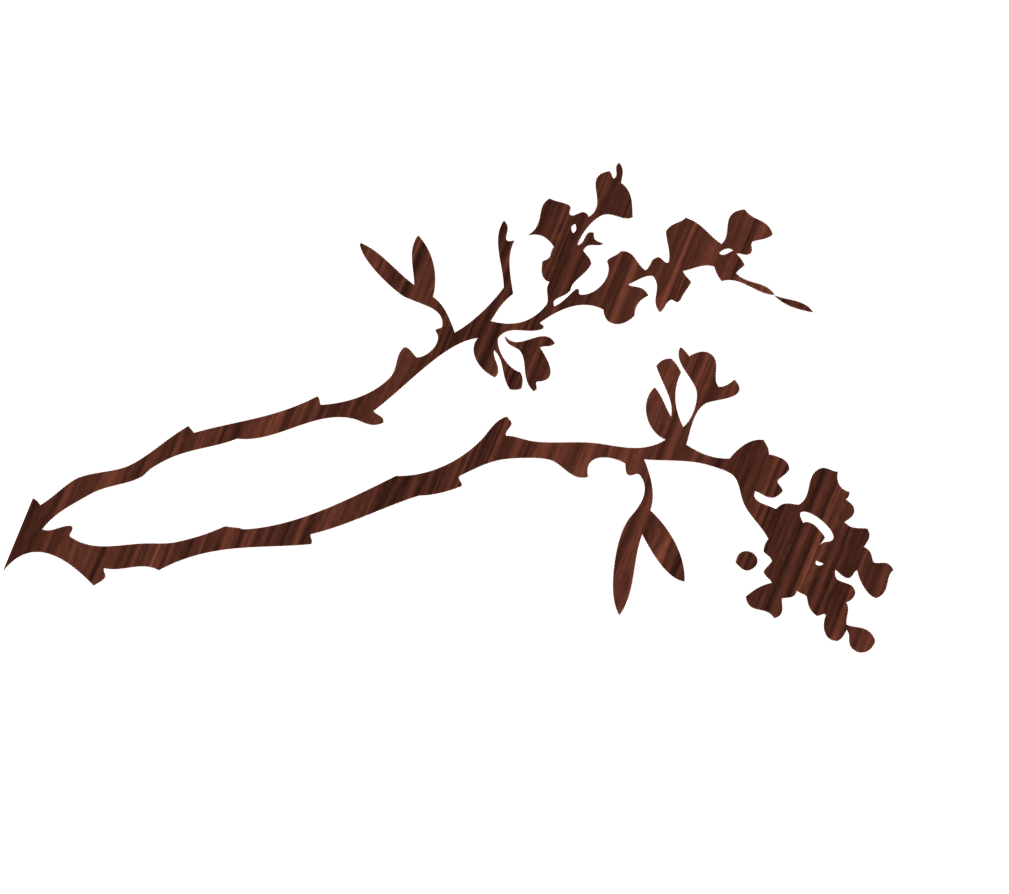 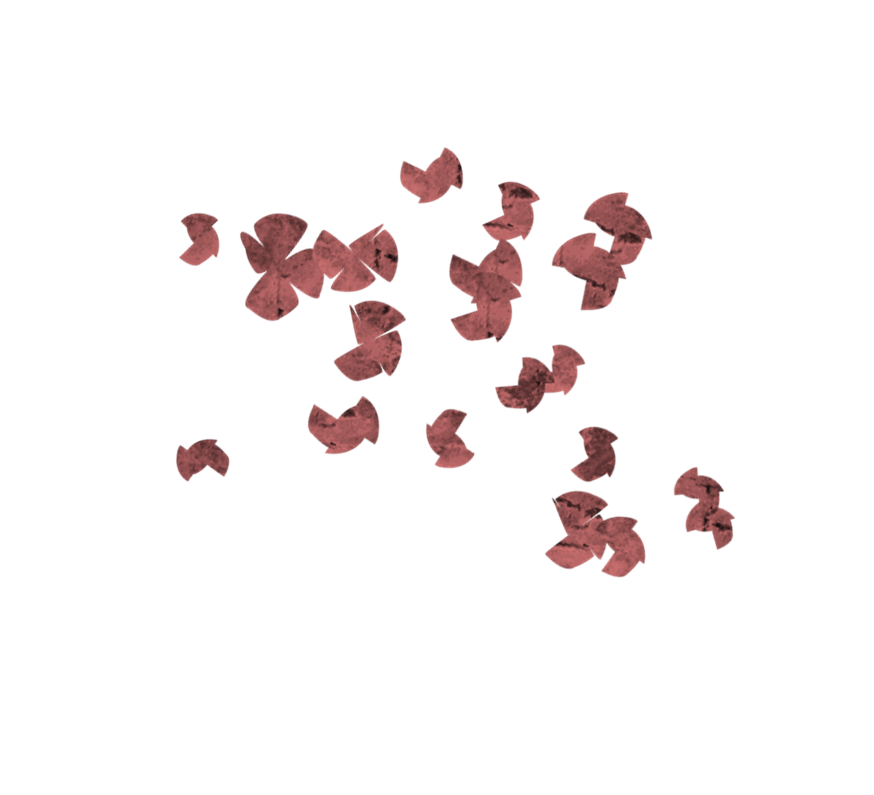 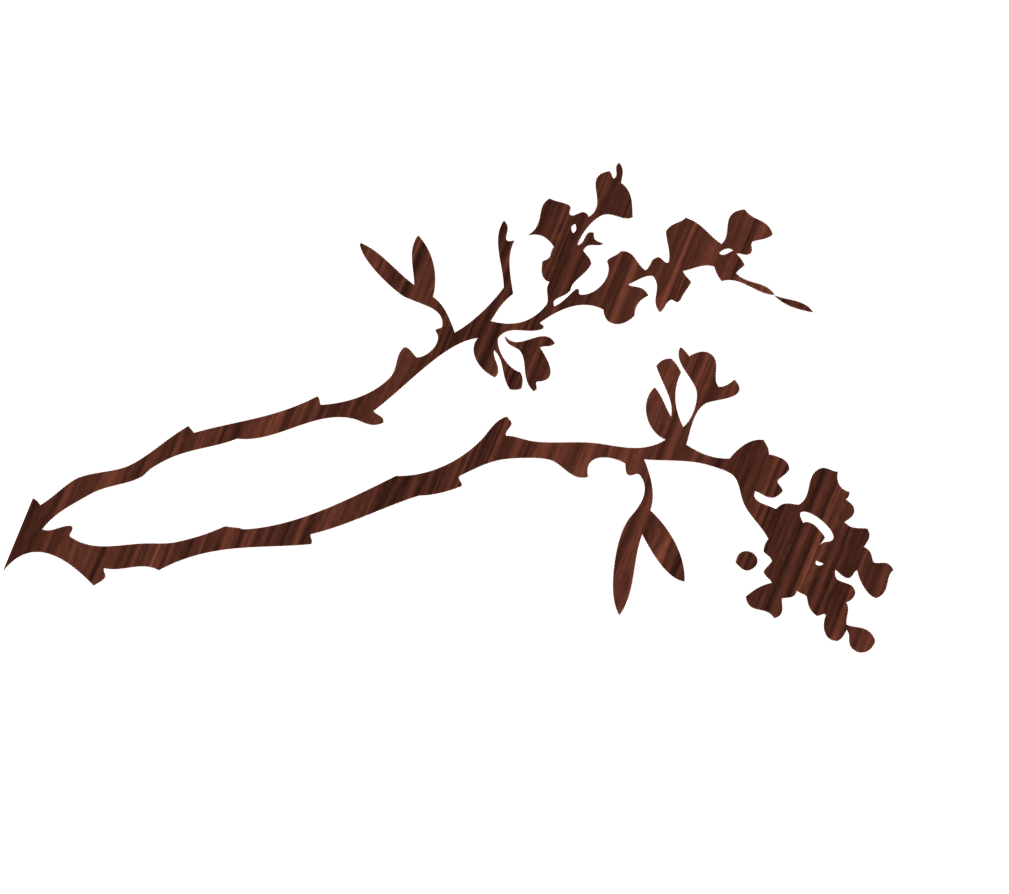 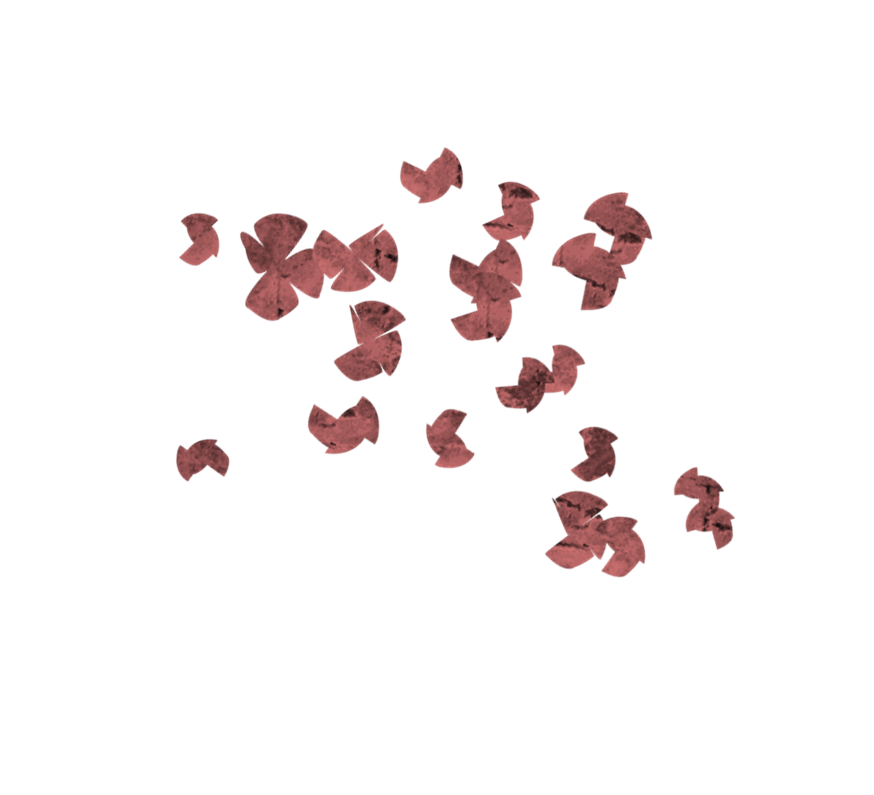 DEN 1. SEPTEMBER KL. 14-16Har du lyst til at hygge sammen med andre en søndag eftermiddag?                                                                                                     Hvis du er 60+ og synes at søndagen godt kan blive lidt lang, så har du nu mulighed for at få et par hyggelige timer i andres selskab. Helle Asmild ”den musikalske familie”Pris for Kaffe/te og kage        kr. 25.00.Alle er meget velkommen, ingen tilmelding og det kræver ikke medlemskort.Vil du høre mere så kontakt: Ann Christensen 40105723